30.05.2022 № 1879О внесение изменений в постановление администрации города Чебоксары   от 11.05.2017 № 1139 «Об утверждении методики расчета и максимального размера платы за пользование на платной основе парковками (парковочными местами), расположенными на автомобильных дорогах общего пользования местного значения города Чебоксары»В соответствии с Федеральным законом от  06.10.2003 № 131-ФЗ «Об общих принципах организации местного самоуправления в Российской Федерации», Федеральным законом от 08.11.2007 № 257-ФЗ «Об автомобильных дорогах и о дорожной деятельности в Российской Федерации и о внесении изменений в отдельные законодательные акты Российской Федерации» администрация города Чебоксары 
п о с т а н о в л я е т:1. Внести в постановление администрации города Чебоксары от 11.05.2017 № 1139 «Об утверждении методики расчета и максимального размера платы за пользование на платной основе парковками (парковочными местами), расположенными на автомобильных дорогах общего пользования местного значения города Чебоксары» следующие изменения: 1.1. Пункт 2 изложить в следующей редакции: «2. Утвердить максимальный размер платы за пользование на платной основе парковками (парковочными местами), расположенными на автомобильных дорогах общего пользования местного значения города Чебоксары, в размере 30,0 рублей в час без учета поправочного коэффициента, дифференцирующего размер платы за пользование на платной основе указанной парковкой (парковочным местом) в зависимости от группы транспортных средств».1.2. Методику расчета размера платы за пользование на платной основе парковками (парковочными местами), расположенными на автомобильных дорогах общего пользования местного значения города Чебоксары, изложить в редакции согласно приложению к настоящему постановлению.2. Настоящее постановление вступает в силу со дня его официального опубликования, но не ранее 01.06.2022.3. Контроль  за выполнением  настоящего постановления возложить  на заместителя главы администрации – председателя Горкомимущества Ю.А. Васильева. Глава администрации города Чебоксары                                      Д.В. СпиринПриложениек постановлению администрациигорода Чебоксарыот 30.05.2022 № 1879УТВЕРЖДЕНАпостановлением администрации города Чебоксарыот 11.05.2017 № 1139МЕТОДИКАрасчета максимального размера платы за пользование на платной основе парковками (парковочными местами), расположенными на автомобильных дорогах общего пользования местного значения города ЧебоксарыНастоящая Методика расчета максимального размера платы за пользование на платной основе парковками (парковочными местами), расположенными на автомобильных дорогах общего пользования местного значения города Чебоксары (далее – Методика), разработана в соответствии с пунктом 3.3 части 1 статьи 13 Федерального закона от 08.11.2007 № 257-ФЗ «Об автомобильных дорогах и о дорожной деятельности в Российской Федерации и о внесении изменений в отдельные законодательные акты Российской Федерации».1. Общие положения1.1. Методика разработана для расчета максимального размера платы за пользование на платной основе юридическими и физическими лицами парковками (парковочными местами), расположенными на автомобильных дорогах общего пользования местного значения города Чебоксары (далее по тексту – парковки (парковочные места)).1.2. Размер платы за пользование парковками (парковочными местами) должен соответствовать качеству услуг, предоставляемых пользователю платных парковок (парковочных мест).1.3. Размер платы за пользование на платной основе парковками (парковочными местами) не должен превышать величины платы за пользование на платной основе парковками (парковочными местами), рассчитанной в соответствии с разделом 2 настоящей Методики.1.4. Плата за пользование платными парковками (парковочными местами) зачисляется в бюджет города Чебоксары.2. Расчет размера платы за пользованиена платной основе парковками (парковочными местами)2.1. При установлении размера платы за пользование на платной основе парковками (парковочными местами) следует учитывать необходимость полного (частичного) покрытия затрат на строительство (реконструкцию) платных парковок (парковочных мест) и затрат на эксплуатацию, а также получения прибыли лицами, осуществляющими эксплуатацию платных парковок (парковочных мест).Размер платы за пользование на платной основе парковками (парковочным местом) дифференцируется в зависимости от вида и грузоподъемности транспортных средств. Классификация транспортных средств представлена в таблице № 1.										Таблица № 12.2. Источниками исходных данных для расчета размера платы за пользование на платной основе парковками (парковочными местами) являются затраты по организации парковки (стоимость оборудования) и содержанию (объемы работ, существующие тарифы на выполнение необходимых видов работ, заработная плата, стоимость материалов, ресурсов).2.3. Базовый размер платы (Рбчас) представляет собой размер платы за нахождение на одном парковочном месте в течение одного часа одного транспортного средства и осуществляется по формуле:Рбчас = S / (730 х V), где:S - месячные затраты на содержание парковки, рублей;730 – среднее месячное количество часов (8760 час./год /12 мес.);V - количество парковочных мест на парковке;2.4. Расчет размера почасовой платы (Рчас) за пользование парковкой (парковочным местом) осуществляется по формуле:Рчас. = Рбчас х Кп, гдеРбчас. - базовый размер платы;Кп — поправочный коэффициент, дифференцирующий размер платы за пользование платной парковкой (парковочным местом), расположенным на автомобильной дороге, в зависимости от вида и грузоподъемности автотранспортных средств, применительно к двум группам, указанным в таблице № 1.2.5. Расчет размера посуточной платы (Рс) за пользование парковкой (суточный абонемент) осуществляется по формуле:Рс = (Рчас х 24) - 67%, где:Рчас - размер почасовой платы за пользование парковкой (парковочным местом), определенный в соответствии с пунктом 2.2 настоящей Методики, руб. 2.6. Расчет размера платы (Рд.аб.) за пользование парковкой в период действия с 08.00 до 18.00 (дневного абонемента) осуществляется по формуле Рд.аб. I г = (Рбчас x 10) - 63%;Рд.аб. II г = (Рбчас x 10) - 63%, где:Рд.аб. I г - размер платы дневных абонементов I группы время действия с 08-00 до 18-00;Рд.аб. II г - размер платы дневных абонементов II группы время действия с 08-00 до 18-00;Рбчас - базовый размер платы;10 - количество часов действия абонемента.2.7.	Расчет размера месячной платы (Рр.м.) за пользование парковкой (месячный абонемент) определяется   по формуле:РР.м. = (Рчас. x 24 x 30,4) - 92%Рчас - размер почасовой платы за пользование парковкой (парковочным местом), рассчитанный в соответствии с пунктом 2.2 настоящей Методики, рублей;24 - количество часов размещения одного транспортного средства на парковке (парковочном месте);30,4 - среднегодовое количество дней в месяце (365 дней/12 месяцев).2.8.	Расчет размера годовой платы (Рр.г.) за пользование парковкой (годовой абонемент) определяется   по формуле:Рр., = (РР.м.  х 12)-10%, где:Рр.м - размер месячной платы (Рр.м.) за пользование парковкой 12 - количество месяцев в году. 2.9. Плата за пользование на платной основе парковками (парковочным местом) взимается:за сутки - при нахождении транспортного средства на парковке свыше 24 часов,за час - плата за час взимается при нахождении транспортного средства на платной парковке свыше пятнадцати минут текущего часа, если иное не предусмотрено Перечнем мест размещения парковок (парковочных мест) на платной парковке, расположенных на автомобильных дорогах общего пользования местного значения города Чебоксары, утвержденным постановлением администрации города Чебоксары.3. Установление и изменение размера платы за пользование на платной основе парковками (парковочные места).Размер платы за пользование на платной основе парковками (парковочным местом) устанавливается постановлением администрации города Чебоксары.Изменение размера платы за пользование на платной основе парковками (парковочным местом) осуществляется не чаще одного раза в год._______________________________Чăваш РеспубликиШупашкар хулаадминистрацийěЙЫШĂНУ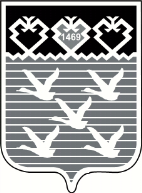 Чувашская РеспубликаАдминистрациягорода ЧебоксарыПОСТАНОВЛЕНИЕВиды автотранспортных средствПоправочный коэффициент    КпI группаМотоциклы, мотороллеры и другие мототранспортные средства (трехколесные, четырехколесные (квадрациклы, мотоциклы)Автомобили, разрешенная максимальная масса которых не превышает 3,5 тонны и число сидячих мест которых, помимо сиденья водителя, не превышает 81,0II группаАвтомобили, предназначенные для перевозки пассажиров и имеющие более 8 сидячих мест, помимо сиденья водителяАвтомобили, разрешенная максимальная масса которых превышает 3,5 тонныПрицепы, полуприцепы2,0